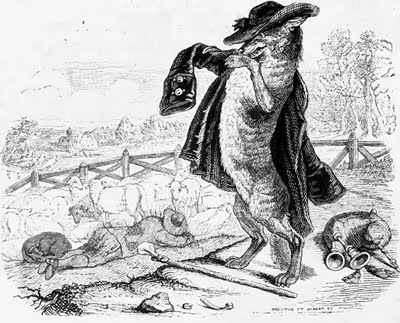 LE LOUP DEVENU BERGERUn Loup, qui commençait d’avoir petite part 
Aux Brebis de son voisinage, 
Crut qu’il fallait s’aider de la peau du Renard 
Et faire un nouveau personnage. 
Il s’habille en Berger, endosse un hoqueton, 
Fait sa houlette d’un bâton, 
Sans oublier la Cornemuse. 
Pour pousser jusqu’au bout la ruse, 
Il aurait volontiers écrit sur son chapeau : 
« C’est moi qui suis Guillot, berger de ce troupeau. »
Sa personne étant ainsi faite 
Et ses pieds de devant posés sur sa houlette, 
Guillot le sycophante approche doucement. 
Guillot, le vrai Guillot, étendu sur l’herbette, 
Dormait alors profondément. 
Son chien dormait aussi, comme aussi sa musette. 
La plupart des Brebis dormaient pareillement. Jean de LA FONTAINE (1621-1685),Fables, III, 3LE LOUP DEVENU BERGERUn Loup, qui commençait d’avoir petite part 
Aux Brebis de son voisinage, 
Crut qu’il fallait s’aider de la peau du Renard 
Et faire un nouveau personnage. 
Il s’habille en Berger, endosse un hoqueton, 
Fait sa houlette d’un bâton, 
Sans oublier la Cornemuse. 
Pour pousser jusqu’au bout la ruse, 
Il aurait volontiers écrit sur son chapeau : 
« C’est moi qui suis Guillot, berger de ce troupeau. »
Sa personne étant ainsi faite 
Et ses pieds de devant posés sur sa houlette, 
Guillot le sycophante approche doucement. 
Guillot, le vrai Guillot, étendu sur l’herbette, 
Dormait alors profondément. 
Son chien dormait aussi, comme aussi sa musette. 
La plupart des Brebis dormaient pareillement. Jean de LA FONTAINE (1621-1685),Fables, III, 3LE LOUP DEVENU BERGERUn Loup, qui commençait d’avoir petite part 
Aux Brebis de son voisinage, 
Crut qu’il fallait s’aider de la peau du Renard 
Et faire un nouveau personnage. 
Il s’habille en Berger, endosse un hoqueton, 
Fait sa houlette d’un bâton, 
Sans oublier la Cornemuse. 
Pour pousser jusqu’au bout la ruse, 
Il aurait volontiers écrit sur son chapeau : 
« C’est moi qui suis Guillot, berger de ce troupeau. »
Sa personne étant ainsi faite 
Et ses pieds de devant posés sur sa houlette, 
Guillot le sycophante approche doucement. 
Guillot, le vrai Guillot, étendu sur l’herbette, 
Dormait alors profondément. 
Son chien dormait aussi, comme aussi sa musette. 
La plupart des Brebis dormaient pareillement. Jean de LA FONTAINE (1621-1685),Fables, III, 3LE LOUP DEVENU BERGERUn Loup, qui commençait d’avoir petite part 
Aux Brebis de son voisinage, 
Crut qu’il fallait s’aider de la peau du Renard 
Et faire un nouveau personnage. 
Il s’habille en Berger, endosse un hoqueton, 
Fait sa houlette d’un bâton, 
Sans oublier la Cornemuse. 
Pour pousser jusqu’au bout la ruse, 
Il aurait volontiers écrit sur son chapeau : 
« C’est moi qui suis Guillot, berger de ce troupeau. »
Sa personne étant ainsi faite 
Et ses pieds de devant posés sur sa houlette, 
Guillot le sycophante approche doucement. 
Guillot, le vrai Guillot, étendu sur l’herbette, 
Dormait alors profondément. 
Son chien dormait aussi, comme aussi sa musette. 
La plupart des Brebis dormaient pareillement. Jean de LA FONTAINE (1621-1685),Fables, III, 3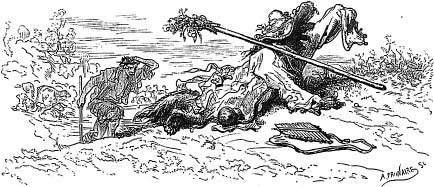 LE LOUP DEVENU BERGER
L’hypocrite les laissa faire ;
Et pour pouvoir mener vers son fort les Brebis 
Il voulut ajouter la parole aux habits, 
Chose qu’il croyait nécessaire. 
Mais cela gâta son affaire :
Il ne put du pasteur contrefaire la voix. 
Le ton dont il parla fit retentir les bois, 
Et découvrit tout le mystère. 
Chacun se réveille à ce son, 
Les Brebis, le Chien, le Garçon. 
Le pauvre Loup, dans cet esclandre, 
Empêché par son hoqueton, 
Ne put ni fuir ni se défendre. 
Toujours par quelque endroit fourbes se laissent prendre. 
Quiconque est Loup agisse en Loup : 
C’est le plus certain de beaucoup.Jean de LA FONTAINE (1621-1685),Fables, III, 3LE LOUP DEVENU BERGER
L’hypocrite les laissa faire ;
Et pour pouvoir mener vers son fort les Brebis 
Il voulut ajouter la parole aux habits, 
Chose qu’il croyait nécessaire. 
Mais cela gâta son affaire :
Il ne put du pasteur contrefaire la voix. 
Le ton dont il parla fit retentir les bois, 
Et découvrit tout le mystère. 
Chacun se réveille à ce son, 
Les Brebis, le Chien, le Garçon. 
Le pauvre Loup, dans cet esclandre, 
Empêché par son hoqueton, 
Ne put ni fuir ni se défendre. 
Toujours par quelque endroit fourbes se laissent prendre. 
Quiconque est Loup agisse en Loup : 
C’est le plus certain de beaucoup.Jean de LA FONTAINE (1621-1685),Fables, III, 3LE LOUP DEVENU BERGER
L’hypocrite les laissa faire ;
Et pour pouvoir mener vers son fort les Brebis 
Il voulut ajouter la parole aux habits, 
Chose qu’il croyait nécessaire. 
Mais cela gâta son affaire :
Il ne put du pasteur contrefaire la voix. 
Le ton dont il parla fit retentir les bois, 
Et découvrit tout le mystère. 
Chacun se réveille à ce son, 
Les Brebis, le Chien, le Garçon. 
Le pauvre Loup, dans cet esclandre, 
Empêché par son hoqueton, 
Ne put ni fuir ni se défendre. 
Toujours par quelque endroit fourbes se laissent prendre. 
Quiconque est Loup agisse en Loup : 
C’est le plus certain de beaucoup.Jean de LA FONTAINE (1621-1685),Fables, III, 3LE LOUP DEVENU BERGER
L’hypocrite les laissa faire ;
Et pour pouvoir mener vers son fort les Brebis 
Il voulut ajouter la parole aux habits, 
Chose qu’il croyait nécessaire. 
Mais cela gâta son affaire :
Il ne put du pasteur contrefaire la voix. 
Le ton dont il parla fit retentir les bois, 
Et découvrit tout le mystère. 
Chacun se réveille à ce son, 
Les Brebis, le Chien, le Garçon. 
Le pauvre Loup, dans cet esclandre, 
Empêché par son hoqueton, 
Ne put ni fuir ni se défendre. 
Toujours par quelque endroit fourbes se laissent prendre. 
Quiconque est Loup agisse en Loup : 
C’est le plus certain de beaucoup.Jean de LA FONTAINE (1621-1685),Fables, III, 3